DEUXIÈME PARTIEÉtude critique de deux documents d’HistoireSujet - Un foyer de conflit au XXe siècle : le Proche et le Moyen Orient depuis la fin de la Seconde Guerre mondiale.Consigne :À l’aide des deux documents et de vos connaissances vous expliquerez dans quelles mesures on peut affirmer que le Proche et le Moyen Orient constituent un foyer de conflits depuis la fin de la Seconde Guerre mondiale. Document 1. « La signature des accords d’Oslo-Washington entre Israël et l’OLP »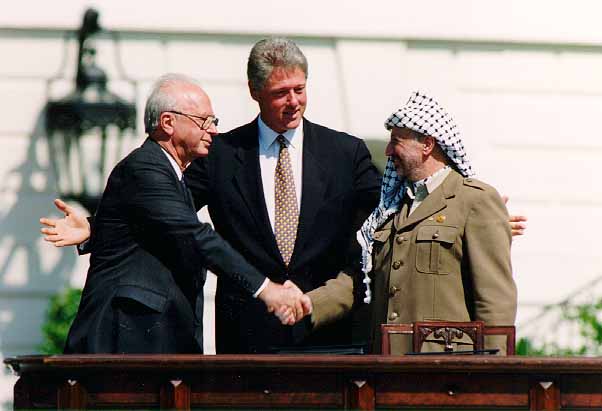 SOURCE : Maison BlancheDe gauche à droite, Yitzhak RABIN, Premier Ministre d’Israël, Bill CLINTON, président des États-Unis d’Amérique (Démocrate, 1992-2000) et Yasser ARAFAT, principal dirigeant de l’Organisation de Libération de la Palestine (OLP) à Washington devant la Maison Blanche le 13 septembre 1993. Page 1/2 Document 2 «Pourquoi l’intifada des couteaux continue ? »Page 2/2 